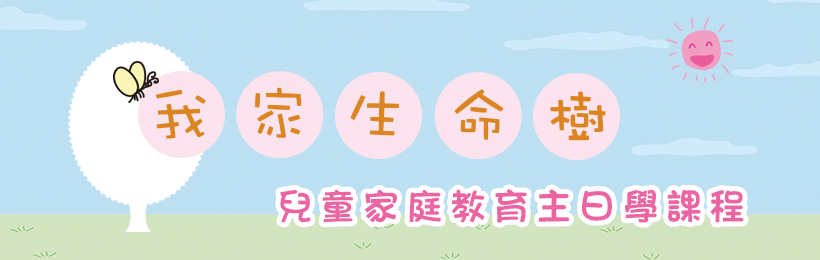     上帝以為父的心，為我們創造世界，預備了美好的家，希望人在家庭中可以享受愛情、親情，更認識祂對人無條件的愛。然而因著人的犯罪，善惡樹深深影響著每個家庭，但天父不曾放棄，從創世記到啟示錄，祂為我們預備了生命樹，以生命河的水滋潤我們，樹上的葉子得以醫治家庭！    教會除了是學習上帝真理與品格的地方，更是最好的家庭教育場所。然而社會變遷劇烈，教會也面臨家庭價值的巨大衝擊與家人關係的嚴峻考驗，期待透過本課程，教會能在每個家庭栽種生命樹，讓上帝的真理與愛，進到每個孩童與父母的生命中。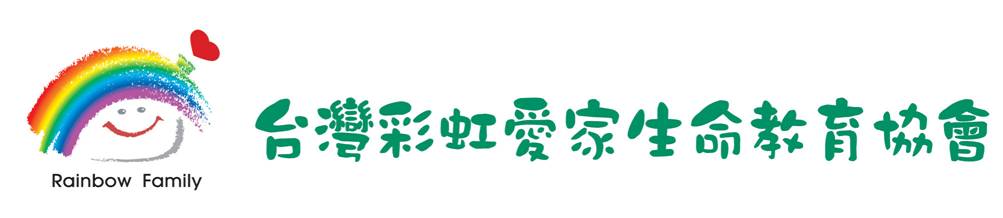 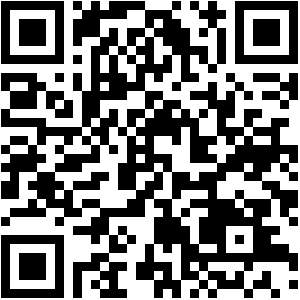 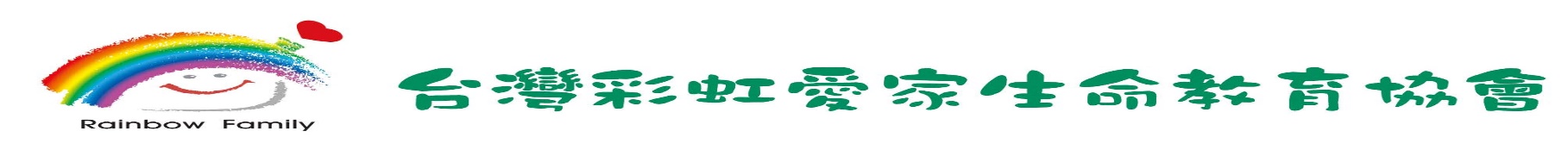 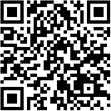 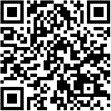 「我家生命樹」-兒童家庭教育主日學課程　上午9：00(8:30報到)～下午4：00「我家生命樹」-兒童家庭教育主日學課程　上午9：00(8:30報到)～下午4：00「我家生命樹」-兒童家庭教育主日學課程　上午9：00(8:30報到)～下午4：002019年2019/1/5、1/12(六)地點: 浸信會三一堂(台南市南區大同路二段366號)課程特色課程特色課程特色♬ 兼具聖經真理與家庭教育專業：各單元皆含認識神的真理、感受家人的愛、實踐愛的行動♬ 促進親子分享，落實愛家行動：透過親子手札，促進親子信仰交流與愛的互動♬ 幫助教會實踐家庭教育：教會透過信息、課程與家庭見證的推動，實踐家庭主流化♬ 兼具聖經真理與家庭教育專業：各單元皆含認識神的真理、感受家人的愛、實踐愛的行動♬ 促進親子分享，落實愛家行動：透過親子手札，促進親子信仰交流與愛的互動♬ 幫助教會實踐家庭教育：教會透過信息、課程與家庭見證的推動，實踐家庭主流化♬ 兼具聖經真理與家庭教育專業：各單元皆含認識神的真理、感受家人的愛、實踐愛的行動♬ 促進親子分享，落實愛家行動：透過親子手札，促進親子信仰交流與愛的互動♬ 幫助教會實踐家庭教育：教會透過信息、課程與家庭見證的推動，實踐家庭主流化